      LOYOLA COLLEGE (AUTONOMOUS), CHENNAI – 600 034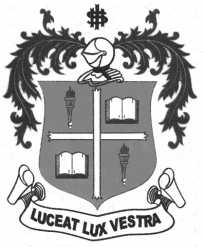     M.Sc. DEGREE EXAMINATION - MATHEMATICSTHIRD SEMESTER – NOVEMBER 2012MT 3810 / 3803 - TOPOLOGY               Date : 01/11/2012 	Dept. No. 	  Max. : 100 Marks    Time : 9:00 - 12:00                                              Answer all questions. All questions carry equal marks:                      5 x 20 = 100********01.(a)(i)Let X be a metric space with metric . Show that defined by is also a metric on X.	(OR)		(OR)(ii)Define a Pseudo metric space on a non-empty set X. Give an example of a pseudo metric which is not a metric.               (5)(b)(i)Let X be a complete metric space, and let Y be a subspace of X. Prove that Y is complete iff Y is closed.(ii)State and prove Cantor Intersection Theorem.   (8+7)(OR)(iii)Prove that f is continuous at .(iv)Show that  f is continuous is open in X whenever G is open in Y. 02.(a)(i)Prove that every second countable space is separable.	(OR)		(OR)(ii)Define a topology on a non-empty set  with an example. Let  be a topological space and  be an arbitrary subset of . Show that each neighbourhood of intersects .                                                                                                 (5)(b)(i)Show that any continuous image of a compact space is compact.(ii)Prove that any closed subspace of a compact space is compact.(iii)Give an example to show that a compact subspace of a compact space need not be closed.     (6+6+3)(OR)			(OR)(iv) Show that a topological space is compact, if every subbasic open cover has a finite subcover. (15)03.(a)(i)Show that every compact metric space has the Bolzano-Weirstrass property.	(OR)		(OR)(ii)State and prove Tychanoff's Theorem.	(5)(b)(i)Prove that In a sequentially compact metric space every open cover has a Lebesgue number. 	(ii)Show that every sequentially compact metric space is compact. (10+5)	(OR)		(OR)(iii)State and prove Ascoli’s Theorem	(15)	04(a)(i)Show that the product of any non-empty class of Hausdorff spaces is a Hausdorff spaces.	(OR)		(OR)(ii)Prove that every compact Haurdorff space is normal.                           (5)		(5)(b)(i)Let X be a T1 – space.Show that X is a normal  each neighbourhood of a closed set F contains the closure of some neighbourhood of F.	(ii)State and prove Urysohn’s Lemma.                (6+9)					(6+9)	(OR)		(OR)(iii)If  X is a second countable normal space, show that there exists a homeomorphism f of X onto a subspace of .	(15)		(15)05.(a)(i)Show that any continuous image of a connected space is connected.	(OR)		(OR)Prove that if a subspace of a real line is connected, then it is an internal.(5)(b)(i)Show that the product of any non-empty class of connected spaces is connected.(ii)Let X be a Compact Hausdorff Space. Show that X is totally disconnected iff it has open base whose sets are also closed.                                   (6+9)			(6+9)	(OR)		(OR)(iii)State and prove Weierstrass Approximation Theorem.           (15)	(15)